The City School
North Nazimabad Boys Campus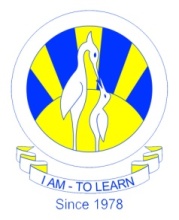 Class: 9 		Subjects:  HistoryDecline of the Mughal EmpireShort questionswhat was the Faraizi Movement? [4]					(N2010/P1/1a)Describe the achievements of Shah Wali Ullah in reviving Islam. [4] 	(J2011/P1/1a)Who was Titu Mir? [4] 							(N2011/P1/1a)Descriptive questionsWas the in-fighting between Aurangzeb’s successors the most important reason for the collapse of the Mughal Empire? Explain your answer. [14]	 (N2001/P1/1c) ‘Aurangzeb’s successors failed to live up to his courageous and determined personality.’ Was this the most important reason for the decline of the Mughal Empire? Give reasons for your answer. [14] (N2003/P1/1c)Why were the British able to replace the Mughals as the dominant force in the Sub-Continent by 1850? [7]	 (N2004/P1/1b) Were the weak and greedy characteristics of Aurangzeb’s successors the most important reasons for the collapse of the Mughal Empire? Explain your answer. [14] (N2005/P1/1c)Explain why the Mughal Empire declined following the reign of Aurangzeb. [7] (J2006/P1/1b) ‘The coming of the British was the main reason for the decline of the Mughal Empire’. Do you agree or disagree? Give reasons for your answer. [14] (J2007/P1/1c)Explain why the successors of Aurangzeb failed to prevent the decline of the Mughal Empire. [7] (N2008/P1/1b)‘The policies of Aurangzeb were the main reason for the decline of the Mughal Empire.’ Do you agree or disagree? Give reasons for your answer. [14] (N2009/P1/1c) Explain why the Mughal Empire declined following the death of Aurangzeb. [7] (N2010/P1/2b) ‘The spread of Marathan power was the main reason for the decline of the Mughal Empire.’ Do you agree or disagree? Give reasons for your answer. [14] (J2011/P1/1c)